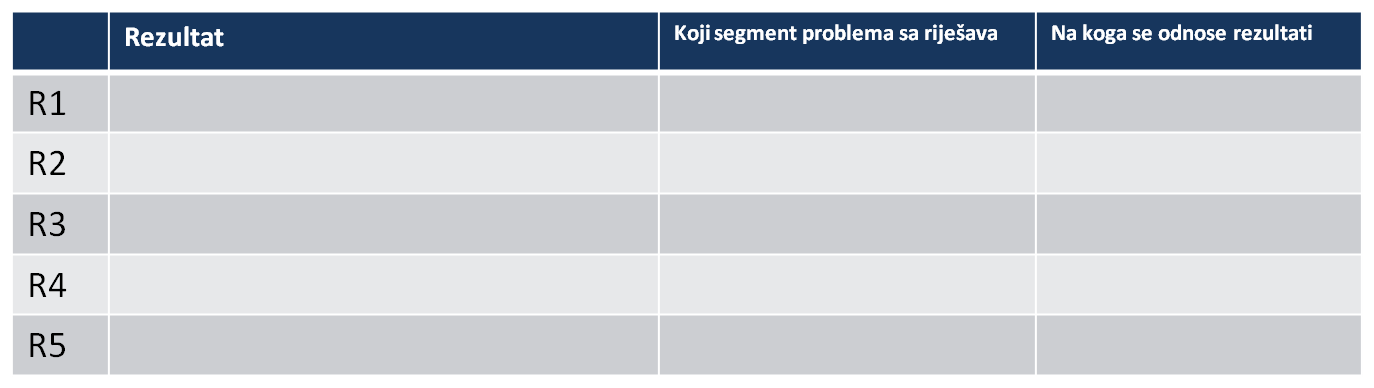 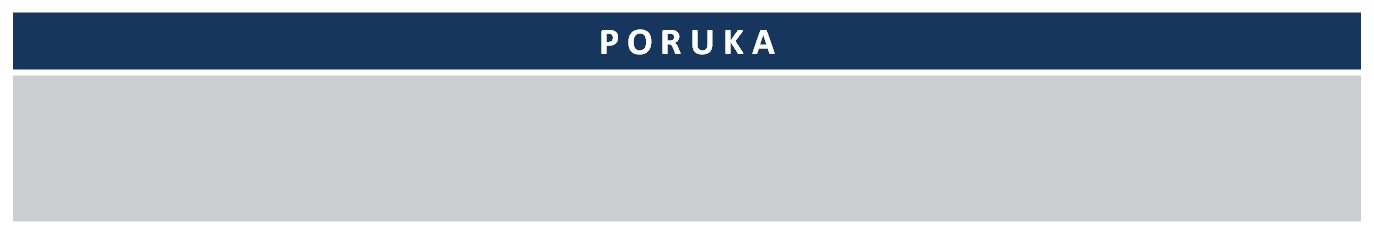 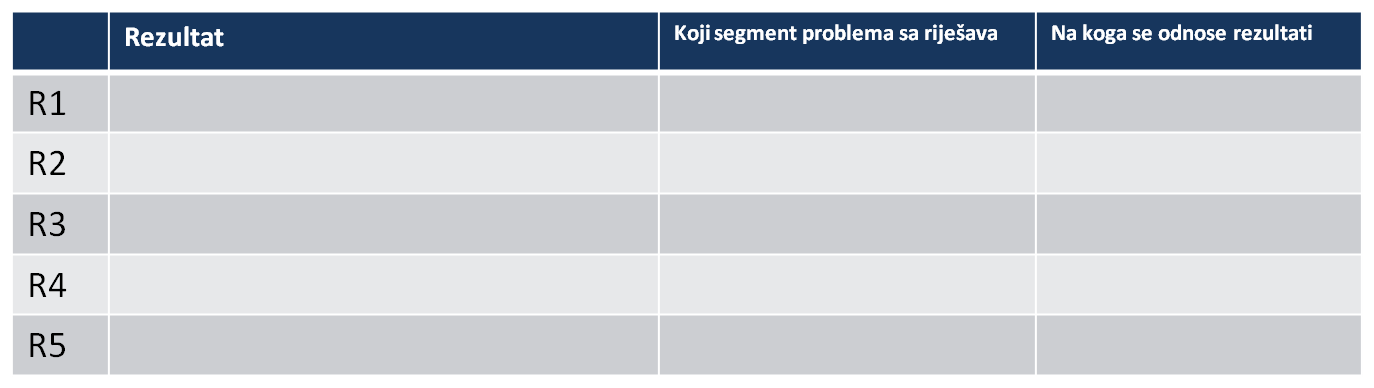 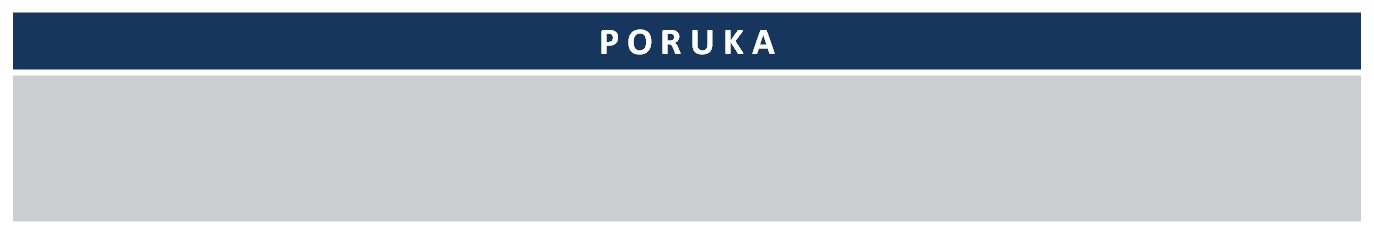 Vjerovatni biračiPotencijalni biračiApstinentiGRUPA I – To Glasaju za VasPotvrditi njihovu opredjeljenostFokus na motiviranju da glasajuProgram da se motiviraju da glasaju (najmanji prioritet)GRUPA II - Potencijalno mogu glasati za VasGlavni fokus za komuniciranje poruka i kampanjuSekundarni fokus za komuniciranje poruka i kampanjuBez programaGRUPA III - Glasaju za Vaše političke suparnikeMoguće komuniciranje (najmanji prioritet)Bez programaBez programa